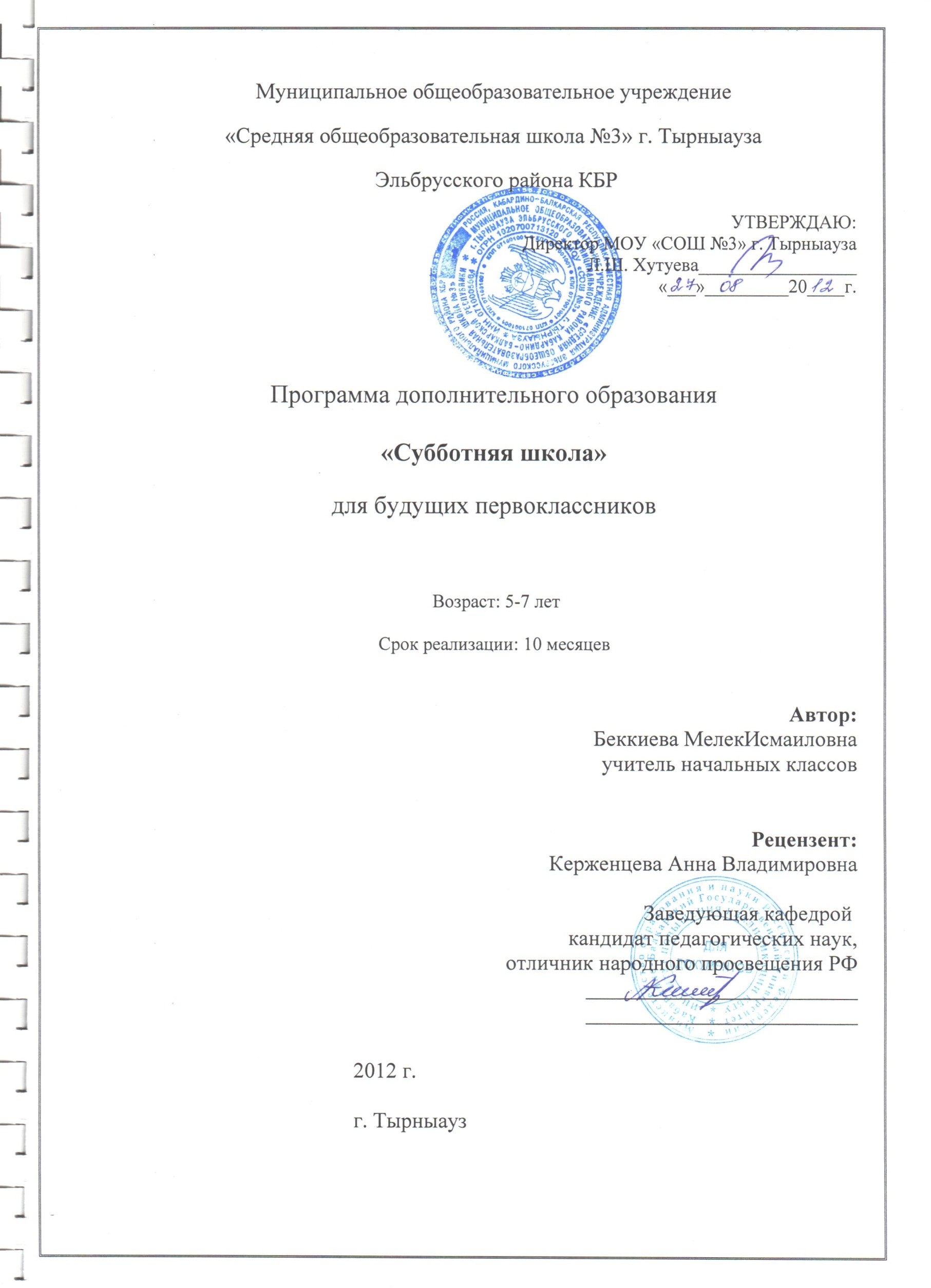                                   Структура    программыТитульный лист.Пояснительная записка.Учебно-тематический план.Содержание программы дополнительного образования детей.Методическое обеспечение программы.Список литературы.Пояснительная запискак программе дополнительного образования детей«Субботняя школа»Направленность программы: социально-педагогическая.  Программа  «Субботняя школа» является общеобразовательной, общеразвивающей, определяет те знания и умения, которыми должен овладеть каждый ребенок для успешного интеллектуального и социального развития, адаптации к школьному обучению.     Актуальность новизна.  Программа  «Субботняя школа» предназначена для подготовки к школе детей, которые не посещали и (не посещают) дошкольное учреждение, в условиях группы/ класса/кружка кратковременного пребывания в помещении детского сада (школы, клуба). Программа определяет те знания и умения, которыми должен овладеть каждый ребенок для успешного интеллектуального и социального развития, адаптации к школьному обучению. Для этого необходима заинтересованность, поддержка, терпение, упорство не только педагогов, родителей, но прежде всего самих обучающихся детей, что определяет цели и задачи данной программы.Цель программы «Субботняя школа»:   обеспечение возможности единого старта шестилетних первоклассников, развитие личности ребенка старшего дошкольного возраста, формирование его готовности  к систематическому обучению и развитие творческих способностей детей, адаптация к школьному обучению. 	Задачи программы:обучающие:развитие психических процессов, логического мышления, моторно-двигательных навыков;развитие коммуникативных качеств и обучение нормам поведения в школе;формировать у каждого ребенка необходимые знания и умения к систематическому обучению.развивающие:создать психологическую подготовку к переходу из детского сада в школу;выявить и развить  одаренные способности детей;развивать творческие способности детей;формирование желания учиться.воспитательные:развить  личностные качества в процессе коллективной деятельности дошкольников;способствовать социализации и адаптации обучающихся детей к жизни  обществе;формирование социальных черт личности будущего школьника, необходимых для благополучной адаптации к школе.укрепление и развитие эмоционально положительного отношения ребенка к школе.Педагогическая целесообразность. Данная программа на основе теоретических и практических занятий позволяет получить знания, моделировать проблемные ситуации и находить пути их решения, формировать  практические и интеллектуальные способности, развивать творческую увлеченность и целеустремленность, настойчивость, аккуратность, внимательность и дисциплинированность. В основе обучения лежит развитие  тех качеств личности, тех особенностей психических процессов и тех видов деятельности, которые определяют становление устойчивых познавательных интересов детей и успешное обучение их в школе, формируются умения применять теоретические знания на практике; развиваются такие качества личности, как целеустремленность, настойчивость, внимательность, аккуратность, дисциплинированность. Отличительные особенности программы.  Подготовить ребенка 5-7 лет к школе означает обеспечить ему уверенность в новой жизненной ситуации. Основанием уверенности может стать готовность общаться со сверстниками и взрослыми  на самые разные, в том числе и учебные темы, готовность целеустремленно работать вместе с другими  в различных проектах, готовность искать и использовать информацию по интересующим темам. В целом, это умение и желание учиться. Программа  «Субботняя школа» построена с учетом  перехода  от конъюнктурного понимания подготовки детей к школе как узкопредметной  и обращает  особое внимание на развитие  тех качеств личности, тех особенностей психических процессов и тех видов деятельности, которые определяют становление устойчивых познавательных интересов детей и успешное обучение их в школе. Исходя из этого, программа построена не по областям и не по учебным предметам (как в школьных программах), а в соответствии с логикой психического развития дошкольников: мышления, воображения, внимания, объяснительной речи; произвольности процессов; ценностного отношения к окружающему миру и к себе и др. Для необходимости учета целостности восприятия дошкольником окружающего мира, в данной программе предлагается интегрированный подход к отбору содержания знаний, при котором прослеживается вклад разных образовательных областей в реализацию общих целей развития ребенка дошкольного возраста. Программа  дополнительного образования определяет те знания и умения, которыми должен овладеть каждый ребенок для успешного интеллектуального и социального развития, адаптации к школьному обучению. Так как программа рассчитана на детей, не посещающих детский сад, то особое внимание в ней уделяется развитию навыков сотрудничества и общения, любознательности, начальных навыков счета и грамотности, развитию моторики. В ней выделяются 4 модуля, окружающих основные линии развития ребенка-дошкольника в результате его обучения:  «Учимся мыслить», «Читаем вместе», «Учимся рисовать», «Мы и мир вокруг насс».При реализации данной программы могут предусматриваться как аудиторные, так и внеаудиторные (самостоятельные) занятия, которые проводятся по группам, дифференцировано или индивидуально.При реализации данной программы могут быть использованы различные образовательные технологии.Возраст детей, участвующих в реализации данной образовательной   программы: 5-6 лет.Срок  реализации программы: программа рассчитана на 10 месяцев.Формы и режим занятий: Программа обучения состоит из четырех  модулей  и  рассчитана на 123 часа. Занятия проводятся один раз в неделю по 3 занятия. Каждое занятие длится 30минут с двумя физкультурными паузами. Перерыв между занятиями – 10минут. Занятия ведут педагоги начальных классов, которым предстоит в следующем учебном году работать с первоклассниками.Формы работы: преобладают групповые, работа в парах и индивидуальные формы работы.Ожидаемые результаты и способы их проверки:В результате успешной реализации  данной программы у обучаемых должны быть сформированы: навыки самостоятельности детей при выполнении различного вида развивающих и логических заданий;первоначальные знания по математике, обучению грамоте,  рисованию, конструированию;умения наблюдать и сравнивать, делать логические выводы, умения обосновывать свои ответы;коммуникативные навыки: умение общаться, обмениваться мнениями, понимать и оценивать друг друга;развитие восприятия, памяти, мышления, и произвольных форм поведения. Критерии оценки:результаты входного и итогового тестирования;итоговое занятие «Чему мы научились».Формы подведения итогов реализации программы Форму проведения занятий, изучение отдельных тем и количество часов на изучение отдельных вопросов в зависимости от их сложности, педагог может варьировать по своему усмотрению. В основном проводятся: занятия – беседы;занятия – соревнования; занятия – экскурсии; занятия – путешествия и т.д.Итоговые занятия-презентации и беседы, время на проведение которых предусмотрено в программе, могут рассматриваться как форма проведения итогов работы.Учебно - тематический   план программы дополнительного образования детей  «Субботняя школа»Модуль 1. «Читаем вместе»Модуль 2.  «Учимся мыслить»(начальный курс математики и логики).Модуль 3. Учебно-тематический план модуля «Учимся рисовать»Модуль 4. «Мы и мир вокруг нас»Содержание программы«Субботняя школа»Модуль 1.«Читаем вместе»Содержание данного модуля обеспечивает обогащение активного словаря ребенка, связной речи, формирование умений составлять описательный, повествовательный рассказ, рассказ-рассуждение. Особое внимание уделено специальной подготовке к изучению русского языка в школе, обучению чтению и подготовке руки ребенка к письму. Большое внимание уделяется развитию фантазии, воображения, словесного творчества ребенка. Задавать различные вопросы взрослым и сверстникам. А процессе речевого общения, игры, занятий использовать слова, характеризующие эмоциональные состояния людей (печальный, грустный, обиженный, усталый). Участвовать в коллективном рассказывании, беседе, в составлении более полной характеристики любого объекта – игрушки, предмета быта, декоративно-прикладного искусства. Использовать в описании имеющие сенсорные представления. Составлять небольшие рассказы на близкие детям темы (игры, любимые занятия, игрушки, праздники). Составлять рассказ по серии сюжетных картинок (последовательной и с нарушением последовательности), по сюжетной картине на доступные детям темы, несложному натюрморту, пейзажу.В процессе моделирования учится различать слово и предложение, составлять предложения по образцу и самостоятельно. Выделять часто встречающийся в словах звук, обозначать его соответствующим знаком-заместителем. Соотносить произносимое слово со схемой его звукового состава, проводить звуковой анализ слов из трех-пяти звуков (в процессе моделирования). Читать слоги, структурно несложные слова и предложения, небольшие тексты. Самостоятельно сравнивать результаты своей работы с образцом.Содержаниепрограммы дополнительного образования детейМодуль 1. «Читаем вместе»Модуль 2. «Учимся мыслить».Содержание данного модуля включает знания и умения, являющиеся средством развития мышления и воображения. Особое внимание уделяется осознанию детьми некоторых доступных связей (причинных, временных, последовательных) между предметами и объектами окружающего мира, а также развитию моделирующей деятельности как основы для формирования наглядно-образного, а затем и логического мышления. В данном разделе представлены знания и умения, обеспечивающие специальную подготовку к учебным предметам начальной школы, прежде всего к «русскому языку», «Математике», а также «Окружающему миру». Так, подготовка к изучению математики в школе осуществляется в трех направлениях:формирование базовых умений, лежащих в основе математических понятий, изучаемых в начальной школе;логическая пропедевтика, которая включает формирование логических умений, составляющих основу формирования понятия числа;символическая пропедевтика – подготовка к оперированию знаками.В процессе практической деятельности с предметами устанавливать соответствие между элементами двух множеств (без пересчитывания); сравнивать множества, формулируя результаты сравнения: «столько же (поровну)», «больше / меньше», «больше / меньше на столько-то», уравнивать множества (удалить или добавить элементы), измерять величины, выбирать меры для измерения, сравнивать величины. Получать числа прибавлением или вычитанием. Устанавливать равенство (неравенство) предметов (+1, - 1). Знать числовой ряд (1-10), прямой и обратный счет в пределах 10. В практической деятельности определять отношения числами и натуральному ряду («3 больше 2, но меньше 4 на 1»), состав числа  («3 – это 2 и 1» или «3 – это 1и 1 и 1») и т.д.  определять при счете направление движения, ориентироваться в терминах «предыдущий», «последующий». Узнавать и называть цифры (0-9) и пользоваться ими для определения числа. Сравнивать и описывать предметы по признакам, выделять отличительные признаки предметов; находить признаки (один или несколько) при изменении их в ряду предметов (фигур).Устанавливать ряд величин по одному из параметров (длина, высота, толщина). Считать предметы, звуки, движения в пределах 10.  Используя карточки, составлять и читать числовые равенства и неравенства. Опытным путем определять, что число не зависит от величины, расстояния, пространственных размещений, направления счета (слева направо, справа налево). В процессе действий с предметами сравнивать смежные числа, накладывать или прикладывать, измерять с помощью условной меры. Модуль 2. «Учимся мыслить»(начальный курс математики и логики).1. Тема:	Счет. Пространственная ориентировка. Теория: Знакомство с порядковым счетом.2. Тема:	Счет предметов. Теория: Знакомство с геометрическими фигурами.3. Тема:	Счет до 10 в прямом и обратном порядке. Практика: Счет предметов, использование счетного материала. 4. Тема:	Знакомство с цифрой 1. Решение стихотворных задач.Теория: Знакомство с числом и цифрой 1.5. Тема:	Сравнение количества предметов (больше, меньше).Практика: Счет и сравнение предметов.6. Тема:	Знакомство с цифрой 2. Состав числа 2. Теория: Образование числа и цифры 2.7. Тема: Геометрические фигуры. Сходство и различие геометрических фигур: цвет, форма, размер.Теория: Знакомство с геометрическими фигурами.8. Тема:	Знакомство с арифметическими действиями +,  – .Теория: Знакомство с понятием «арифметические действия».9. Тема:	Знакомство с цифрой 3. Состав числа 3.Теория: Образование числа и цифры 3.Практика: Использование индивидуального счетного материала.10. Тема:	Увеличение и уменьшение числа на несколько единиц.Практика: Знакомство с заданиями на увеличение и уменьшение чисел на несколько единиц.11. Тема:	Решение логических задач.Практика:  Знакомство с простыми задачами.12. Тема:	Решение примеров вида +1; -1.Практика: Знакомство с изменениями в числовом ряду при сложении и вычитании 1.13. Тема:	Знакомство со знаками «>», «<», «=».Теория: Знакомство с математическими знаками.14. Тема:	Цифра 4. Состав числа 4.Теория: Образование числа и цифры 4.15. Тема:	Ориентирование в пространстве и на листе бумаги.Практика: Знакомство с понятиями «выше», «ниже», «в центре».16. Тема:	Свойства геометрических фигур.Теория: Знакомство со свойствами геометрических фигур.17. Тема:	Счет до 10 в прямом и обратном порядке. Теория: Знакомство с логическими задачами.18. Тема:	Порядковый и количественный счет.Практика: Счет в порядке увеличения и в порядке уменьшения чисел.19. Тема:	Сравнение групп предметов, уравнивание.Теория: Сравнение предметов по количеству.20. Тема:	Решение логических задач. Счет предметов.Практика: Нахождение логической закономерности в решении задач21. Тема:	Цифра 5. Состав числа 5.Теория: Образование числа и цифры 5.22. Тема:	Сходство и различие предметов. Устный счет.Практика: Нахождение общего в группах предметов.23. Тема:	Увеличение и уменьшение числа на несколько единиц.Практика: Выполнение заданиями на увеличение и уменьшение чисел на несколько единиц.24. Тема:	Решение примеров вида +1; -1.Практика: Решение примеров.25. Тема:	Цифра 6. Состав числа 6.Теория: Образование числа и цифры 6.26. Тема:	Решение примеров вида +2; -2.Теория: Наблюдение над изменениями в числовом ряду при сложении и вычитании 2.27. Тема:	Сравнение чисел.Практика: Сравнение предметов.28. Тема:	Счет через один  в прямом и обратном порядке в пределах 10.Практика: Счет предметов в пределах 10, использование счетного материала.29. Тема:	Цифра 7. Состав числа 7.Теория: Образование числа и цифры 7.30. Тема:	Решение логических задач.Практика: Нахождение логической закономерности в решении задач.31. Тема:	Знакомство с понятиями «выше», «ниже», «между», «под», «над».Практика: Знакомство с понятиями «выше», «ниже», «между», «под»,«над». 32. Тема:	Сравнение предметов по количеству, цвету и форме.Теория: Знакомство с формой предметов.Практика: Сравнение предметов по количеству, цвету и форме.33. Тема:	Решение примеров вида +3,-3.Теория: Наблюдение над изменениями в числовом ряду при сложении и вычитании 3.34. Тема:	Сравнение  предметов по величине.Теория: Знакомство с величиной предметов.Практика: Сравнение предметов по величине.35. Тема:	Цифра 8. Состав числа 8.Теория: Образование числа и цифры 7.Практика: Решение примеров.36. Тема:	Знакомство с арифметическими задачами.Теория: Знакомство с понятием задача.Практика: Решение задач.37. Тема:	Решение простых арифметических задач. Теория:       Знакомство с простыми задачами. Практика:  Счет и сравнение предметов.38. Тема:	Решение логических задач.Теория: Решение простых логических задач.39. Тема:	Решение примеров в пределах 5. Теория:  Решение примеров. 40. Тема:	Решение примеров вида +3,-3.Теория: Наблюдение над изменениями в числовом ряду при сложении и вычитании 3.41. Тема:	Цифра 9. Состав числа 9.Теория: Образование числа и цифры 6.Практика: Решение примеров.42. Тема:	Решение задач на увеличение и уменьшение числа на несколько единиц. Теория: Счет предметов в пределах 10, использование счетного материала.43. Тема:	 Решение задач на увеличение и уменьшение числа на несколько единиц.Теория: Выполнение заданиями на увеличение и уменьшение чисел на несколько единиц. Практика: Решение примеров и задач.44. Тема:	Цифра 10. Состав числа 10. Теория: Сравнение  геометрических фигур.45. Тема:	Решение примеров в пределах 10.Теория: Образование числа и цифры 10.Практика: Решение примеров в пределах 10.46. Тема:	Решение примеров в пределах 10.Теория: Решение примеров с использованием таблицы сложения.47. Тема:	Решение арифметических задач на разностное сравнение.Теория: Решение задач в стихотворной форме.48. Тема:	Итоговое занятие.Теория: Решение задач и примеров.Модуль 3. «Учимся рисовать»Содержание данного модуля направлено на развитие графической деятельности детей, включающей рисование, копирование образцов (букв, цифр, геометрических фигур и др.), и способствует формированию ряда умений, которые можно объединить в несколько блоков:пространственная ориентировка;умение анализировать форму предмета и изображения;развитие воображения;освоение ряда специфических средств художественной выразительности.Использовать сенсорные впечатления для передачи формы, величины, цвета предметов и объектов, их расположения в пространстве. Анализировать предметы и их графические изображения по форме, пропорциям, частям. Сравнивать объекты, предметы по цветовой гамме. Использовать цвет для передачи настроения в рисунке, аппликации. Ориентироваться в пространстве листа. Для воспроизведения образца выделять пространственные отношения между элементами изображения. С помощью рисования и лепки копировать и создавать различные контуры и изображения, выполнять разнообразные виды штриховки. Знакомиться с графическими и живописными средствами художественной выразительности (линия, штрих, пятно, мазок, цвет, цветовые сочетания). Изображать человека и животных в статике и динамике. Иметь представления о видах и жанрах изобразительного искусства (рисунок, живопись, скульптура; пейзаж, портрет, натюрморт).Модуль 3. «Учимся рисовать»1.Тема: Как правильно научиться держать  карандаш.Теория: Знакомство с принадлежностями по рисованию.2. Тема: Рисование волнистых линий и зигзагов.Теория: Знакомство с волнистыми линиями и зигзагами.3. Тема:	Учимся рисовать круги, овалы.Практика: Рисование по образцу геометрических фигур.4. Тема:	Учимся рисовать геометрические фигуры. Теория: Знакомство с геометрическими фигурами.5.Тема: Обведение контуров предметов по пунктиру. Практика: Рисование предметов по пунктиру.6. Тема:	Рисуем листья деревьев.Практика: Рисование листьев различных деревьев.7. Тема:	Учимся рисовать животных.Практика: Рисование животных.8. Тема:	Учимся штриховать. Теория: Штриховка предметов.9. Тема:	Повторение фигур по точкам и пунктирам. Теория: Рисование фигур по пунктирам.10. Тема: Повторение линий по точкам.Практика: Рисование по точкам.11. Тема:	Рисование фигур по образцу. Теория:     Рисование фигур по готовым образцам.12. Тема:	Штриховка данного элемента в рисунке.Практика: Штриховка  по образцу.13. Тема:	Удлиненная палочка  с закруглением внизу. Практика: Письмо элементов букв. 14. Тема:	Штриховка данного элемента в рисунке. Практика: Штриховка  по образцу15. Тема:	Штриховка с  данного элемента в рисунке.Практика: Штриховка по образцу.16. Тема:	Штриховка фигур. Теория:     Штриховка по образцу.17. Тема:	Повторение узора по образцу. Практика: Рисование узора по образцу.18. Тема:	Рисование героев сказки «Теремок» по образцу».Практика: Рисование по образцу.19. Тема:	Графический диктант.Практика: Графический диктант.20. Тема:	Штриховка с  данного элемента в рисунке. Практика: Штриховка по образцу.21. Тема:	Рисование елки по клеткам.Практика: Рисование  по образцу.22. Тема:	Рисование узоров по образцу.Практика: Рисование по образцу.23. Тема:	Штриховка геометрических фигур.Практика: Штриховка по образцу.24. Тема:	Итоговое занятие.Теория: Письмо и штриховка по образцу.Модуль 4. «Мы и мир вокруг нас»Содержание данного раздела расширяет знания об окружающем мире, природной и социальной среде. Развиваются познавательные интересы будущего первоклассника, его умения использовать полученные знания в конкретной деятельности, усваиваются правила поведения в природе и обществе. Основной целью при изучении раздела является: расширение знаний об окружающем предметном мире, природной и социальной среде. Для реализации этой цели помогают следующие задачи:осознание дошкольником ярких, легко воспринимаемых характерных объектов природы (внешний вид, передвижение, питание и т.д.);развитие познавательных интересов будущего школьника, его умение использовать полученные знания в конкретной деятельности;усвоение правил поведения в природе и обществе.подготовка к изучению предметов начальной школы («Математики» и «Окружающего мира»), выделение математических характеристик окружающего мира (число, последовательность, пространственной ориентировки и т.д.).Содержание данного раздела формирует у детей:наблюдать и называть явления природы и деятельность людей, характерные для данного времени года (например, листопад, похолодание, замерзание водоемов, оттепель, распускание листвы и др.); знать название и  последовательность времен года, называть основные признаки сезона.наблюдать различные живые  объекты природы (растения, животных);сравнивать и различать хвойные и лиственные деревья; знать название родного города, страны, столицы.В процессе наблюдений дети узнают, называют, дают краткую характеристику насекомых, зверей, птиц (диких и домашних), живущих в ближайшем природном окружении. У детей формируются умения проявлять желание ухаживать за животными и растениями уголка природы. Знать и применять правила поведения в природе: не трогать незнакомые растения и животные, бережно относиться к природе.  Данный модуль  также  направлен на формирование у дошкольников знаний, необходимых для осознания ими своей принадлежности к человеческому роду, понимания ребёнком самого себя, своих особенностей, способностей. Особое внимание уделяется развитию умений управлять своими эмоциями, контролировать и оценивать свою деятельность и поведение, соотносить их результаты с эталонами.                                                                                      У детей формируются умения проявлять внимательность и осторожность на улицах и во дворах, знать некоторые знаки дорожного движения (пешеходный переход, зебра, остановка транспорта), сигналы светофора.В процессе слушания и чтения книг, рассматривания иллюстраций дети расширяют свои представления об особенностях литературы и искусства разных народов. Дети учатся проявлять желание участвовать в совместной деятельности со взрослыми, выполнять поручения в семье, проявлять заботу о близких, учатся называть свое полное имя, отчество, день рождения, адрес.Изучение данного раздела имеет огромное значение для всестороннего развития дошкольников и его дальнейшее обучение в школе. Модуль 4. «Мы и мир вокруг нас»1.Тема: Мир вокруг нас. Времена года. Теория: Знакомство с окружающей нас природой.2. Тема: Природа живая и неживая. Теория: Знакомство с живой и неживой природой.3. Тема:	Времена года и их основные признаками. Практика: Знакомство с основными признаками времен года.4. Тема:	Дикие и домашние животные.Теория:     Знакомство с дикими и домашними животными.5. Тема:    Правила поведения на природе.Практика: Знакомство с правилами поведения на природе.6. Тема:	Россия – наше государство.Практика: Знакомство с флагом, гимном, гербом нашего государства.7. Тема:	Столица России.Практика: Знакомство со столицей России.8. Тема:	Наша республика. Наш город. Теория:     Знакомство с  понятием республика, город.9. Тема:	Правила вежливости.Теория:     Знакомство с некоторыми правилами вежливости.10. Тема:   Как себя вести в общественных местах. Практика: Знакомство с некоторыми правилами поведения в общественных местах.11. Тема:	Учимся выражать свои мысли.Теория:     Проигрывание некоторых жизненных ситуаций.12. Тема:	Учимся выражать свои эмоции. Практика: Проигрывание некоторых жизненных ситуаций. 13. Тема:	 Правила поведения на улице. Практика: Знакомство с правилами поведения на улице. 14. Тема:	Правила дорожного движения.Практика: Знакомство  правилами дорожного движения.15. Тема:	Правила дорожного движения.  Практика: Знакомство  правилами дорожного движения. 16. Тема:	Сигналы светофора. Теория:    Знакомство с сигналами светофора..17. Тема:	Ориентировка в пространстве. Практика: Ориентирование на улице – дорога в школу и домой. 18. Тема:	Ориентировка на улице – дорога в школу и домой. Практика: Знакомство с ориентировкой на улице.19. Тема:	Профессии людей. Практика: Знакомство с некоторыми профессиями.20. Тема:	Творчество русского народа: сказки, легенды, предания, игры. Практика: Знакомство с легендами, преданиями сказками. 21. Тема:	Мое имя.  Мой адрес.Практика: Рассказ о себе. 22. Тема:	Моя семья.Практика: Рассказ о себе.23. Тема:	Учимся вести диалог. Что такое монолог. Практика: Знакомство с диалогом и монологом.24. Тема:	Итоговое занятие.Практика:   Повторение изученного.Методическое обеспечение программыМодуль 1. «Читаем вместе»Модуль 2. «Учимся мыслить»(начальный курс математики и логики).Модуль 3. «Учимся рисовать»Модуль 4. «Мы и мир вокруг нас»СПИСОК ЛИТЕРАТУРЫ Для педагогов:Волина В. Учимся играя. - М.: Новая школа, 1994 Волина В.Математика. - М.: Новая школа, 1998 г.Гаврина С. Большая книга тестов для детей 5-6 лет. – М., 2004 г.Гин С. Мир человека: Методическое пособие для учителей начальной школы. – М..: Вита- Пресс, 2005 г.Гин С. Прокопенко И. Первые дни в школе: Пособие для учителей. – М.: Вита- Пресс, 2006 г.Декина Н. Гибкие формы обучения в образовательной системе школы // Завуч начальной школы. 2004 г.Занимательная грамматика. – М.: Омега, 2000 г. Логические игры и задачи на уроках математики./ А. Тонких, Т Кравцова.- Ярославль: «Академия развития», 2005 г.Новотворцева Н. Развитие речи детей: Пособие для родителей и педагогов.- Ярославль: «Академия развития», 1997 г.Программа обучения и развития детей 5 лет «Предшкольная пора» /Под. ред. Н. Ф. Виноградовой. М.: Вентана- Граф, 2005г.Современная начальная школа: Информационно- методические письма Министерства образования Российской Федерации по организации обучения и воспитания в начальной школе. / Авт.-сост. И. Петрова.- М.: ООО «Издательство  «Астрель», 2003 г.Для обучающихся:Гаврина С.Е.   Готовим руку к письму (рабочая тетрадь).Шклярова Т.В. Математические прописи.Игнатьева Л.В. Счет от 0 до 10.Игнатьева Л.В. Азбука.Володина Н.В. Считаю и решаю для детей 5,6 лет. (рабочая тетрадь)Салмина Н.Г. «Учимся рисовать клетки, точки и штрихи»Приложение 1В ходе реализации программы осуществляется входная и итоговая диагностика в виде тестирования:Входное тестирование «Диагностика уровня развития, поступающих в начальную школу» методика Г. Витцлака. Тест на установление предварительного уровня знаний учащихся, способность детей к обучению в школе;Итоговое тестирование «Диагностика психологической готовности к школьному обучению». Ориентационный тест школьной зрелости Керна – Йирасека.Тестирование проходит в два этапа: 1 этап – пропедевтический.  Тест включает в себя совместные диагностические занятия психолога с учителем. Все занятия проходят в занимательной и игровой форме.  Целью тестирования стало установление предварительного уровня знаний учащихся, их психологическая диагностика, способность к обучению в школе. Тестирование  включает в себя:серию психологических тестов для выявления общих умственных и индивидуальных способностей;самостоятельную работу с рядом иллюстраций для диагностики соответствующих умений самостоятельной работы в период дальнейшего обучения в школе;предметные тесты для выявления знаний, умений и навыков, т. е. уровня обученности.2 этап – итоговый. Тест включает в себя совместные диагностические итоговые занятия психолога с учителем. Для реализации первоначальной диагностики, составления общего представления об уровне готовности ребенка к школьному обучению можно использовать ориентационный тест школьной зрелости Керна – Йирасика. Тест состоит из трех заданий. Все три задания графического теста направлены на определения развития мелкой моторики руки и координации зрения и движений руки. Эти умения необходимы в школе для овладения письмом. Кроме того, тест позволяет определить в общих чертах интеллектуальное развитие ребенка. Эти задания также позволяют определить, может ли ребенок сосредоточено, не отвлекаясь работать некоторое время над не очень привлекательным для него заданием. Методика Керна – Йирасека дает предварительную ориентировку в уровне развития готовности к школьному обучению. Входное тестирование «Диагностика уровня развития, поступающих в начальную школу» методика Г.ВитцлакаВыбор методов диагностики  психологической готовности ребенка к  школе зависит от подхода к организации диагностического обследования, выбираемого психологом. Одним из вариантов организации может быть первоначальная общая диагностика, обнаруживающая во время  массовых обследований детей и в общих чертах уровень интеллектуального развития, развитие мелкой моторики руки, координации движения рук и зрения, умения ребенка подражать образцу.Задание № 1. «Рассказ по картинкам». Исходная ситуация. В правильной последовательности разложить перед ребенком картинки.Инструкция: «Какую историю расскажут нам эти картинки ?» (после рассказа ребенка убрать все картинки).Задание № 2. «Знание названий предметов».Исходная ситуация: 9 картинок разложить в следующей последовательности на расстоянии  2 см друг от друга:  яблоко, морковь, роза, груша, тюльпан, капуста, подсолнух, вишня, гвоздика.Инструкция: «Что здесь лежит ? (указать на предметы слева направо»). После окончательного выполнения задания с ошибками обязательно указать ребенку правильные названия предметов.Задание № 3. Аналоги.Инструкция: «Ответь на несколько вопросов»:Днем светло, а как будет ночью?Птица может петь, а что может собака?Автомашина может ехать, а что может самолет?Одежда сделана из ткани, а из чего сделана обувь?У кошки есть шерсть, а что есть у утки?Голубь может летать, а что может рыба?Задание № 4. Классификация.Исходная ситуация: положить перед ребенком лист с тремя нарисованными корзинами.Инструкция: В три корзины разложить данные предметы. В одну кладут фрукты, в другую овощи, в третью – все цветы.Приложение № 2.Итоговое тестирование«Диагностика психологической готовности к школьному обучению».Ориентационный тест школьной зрелости Керна – Йирасека.Для реализации первоначальной диагностики, составления общего представления об уровне готовности ребенка к школьному обучению можно использовать ориентационный тест школьной зрелости Керна – Йирасика. Тест состоит из трех заданий.Задание № 1 – рисование мужской фигуры по памяти.Задание № 2 – срисовывание письменных букв.Задание № 3 – срисовывание группы точек.Все три задания графического теста направлены на определения развития мелкой моторики руки и координации зрения и движений руки. Эти умения необходимы в школе для овладения письмом. Кроме того, тест позволяет определить в общих чертах интеллектуальное развитие ребенка. Эти задания также позволяют определить, может ли ребенок сосредоточено, не отвлекаясь работать некоторое время над не очень привлекательным для него заданием.Инструкция по применению теста.	  Ребенку (группе) предлагают бланк теста.  На первой стороне бланка должны содержаться,  данные о ребенке и оставлено свободное место для рисования мужской фигуры, на обороте в верхней левой части помещен образец письменных букв, а в нижней левой части – образец группы точек.  Задание № 1.Инструкция: «Здесь (показывают каждому ребенку) нарисуй какого-нибудь мужчину. Так,  как сможешь. Больше никаких пояснений, помощи или привлечения внимания к ошибкам и недостаткам рисунка не допускается».Задание № 2.Инструкция: «Посмотри, здесь что-то написано. Ты еще не умеешь писать, но попробуй, может быть, у тебя получится точно так же. На свободном месте напиши так же». Предлагается скопировать фразу:   «Я ем суп», написанную  письменными буквами. Задание № 3.Инструкция: «Посмотри, здесь нарисованы точки.  Попробуй вот, здесь, рядом, нарисовать точно так  же».Работа с вербальным  субтестом.Инструкция к вербальному  субтесту: «Сейчас я буду задавать тебе вопросы о самых разных вещах, с которыми ты, конечно, знаком, и поэтому сможешь мне о них рассказать».Вербальный  субтест.Какое животное больше – лошадь или собака?Утром вы завтракаете, а днем ….Небо голубое, а трава ….Черешни, груши, сливы, яблоки ….. это что?Почему раньше, чем  пройдет поезд, опускается шлагбаум?Что такое Москва, Ростов, Киев, Нальчик?Маленькая корова – это теленок, маленькая собака – это …., маленькая овечка – это ….Собака больше похожа на курицу или на кошку?Почему во всех автомобилях тормоза?Чем похожи друг на друга топор и молоток?Чем похожи друг на друга белка и кошка?Чем отличаются гвоздь и винт?Какие ты знаешь транспортные средства?Футбол, прыжки в высоту, плавание, теннис……это?Чем отличается старый человек от молодого?Почему люди занимаются спортом?Почему это плохо, когда кто-нибудь уклоняется от работы?Почему на конверт нужно наклеивать марку?Приложение 3Работа с родителями будущих первоклассниковПри подготовке детей к школе важна и необходима правильная помощь со стороны родителей. Родительские лекции, предусмотренные в рамках программы « Субботняя школа» информируют родителей об особенностях дошкольного и младшего школьного возраста, организации учебного процесса, об объеме знаний, необходимом при поступлении в школу, о роли семьи в развитии и воспитании ребенка. В организации и проведении лекций для родителей будущих первоклассников задействованы учителя, психологи, логопеды. Тематика лекций для родителей:Здоровый ребенок – хороший ученик.Помощь детям в развитии самодисциплины.Обучение с помощью стихов и песен.Психологическая готовность ребенка к обучению в школе.Наилучшее обучение – это активное обучение.Первые дни ребенка в школе.Педагогическая диагностика готовности детей к обучению в школе и методические рекомендации по преодолению выявленных трудностейПриложение № 4.Занимательность данному программному материалу придают игровые элементы, групповые и коллективные  задания, содержащие в каждом разделе, которые используются для повышения эффективности обучения. Все это дети  представляют на итоговом открытом мероприятии - презентации  «Чему мы научились»  с приглашением гостей и родителей.  Содержание занятия и методы обучения сориентированы на самостоятельную творческую деятельность  обучающихся. На вводных и подготовительных занятиях педагог отдаёт предпочтение коллективным формам работы, на практических занятиях преобладают индивидуальные виды деятельности.№Тема занятийВсегочасовТеорияПрактика1.Знакомимся со звуком [у] и буквой «у».11-2.Знакомимся со звуками [а], [и] и буквами «а», «и».1-13.Знакомимся со звуками [о], [ы] и буквами «о», «ы».11-4.Знакомимся со звуками [т], [т'] и  буквой «т».Знакомимся со звуками [п], [п'] и  буквой «п».1-16.Знакомимся со звуками [к], [к'] и буквой «к».11-7.Знакомимся со звуки [м], [м'] и буквой «м».11-8.Знакомимся со звуками [с], [с'] и буквой «с».Знакомимся со звуками [н], [н'] и буквой «н».1-19.Знакомимся со звуком [э] и графическим образом буквы «э».11-10.Знакомимся со звуками [х], [х'] и буквой «х».1-111.Знакомимся со звуком [й'] и буквой «й».11-12.Знакомимся со звуками [й'], [а] и буквой «я».1-113.Знакомимся со звуками [з], [з'] и буквой «з».11-14.Знакомимся со звуками [б], [б'] и буквой «б».Знакомимся со звуками [в], [в'] и буквой «в».1-115.Знакомимся со звуками [ф], [ф'] и буквой «ф».11-16.Знакомимся со звуками [д], [д'] и буквой «д».1-117.Знакомимся со звуками [г], [г'] и графическим образом буквы «г».11-18.Знакомимся со звуками [л], [л'] и буквой «л».1-119.Знакомимся со звуками [й'], [э] и буквой «е».11-20.Знакомимся со звуками [ш], [ж] и графическими образами букв «ш», «ж».1-121.Знакомимся со звуками [й'] ,[о] и   буквой «ё».11-22.Знакомимся со звуками [р], [р'] и буквой «р».1-123.Знакомимся со звуком [ч'] и буквой «ч».11-24.Знакомимся со звуками [й'], [у] и буквой «ю».1-125.Знакомимся со звуками [ц], [щ'] и буквами «ц», «щ».11-26.Знакомимся с мягким  и твёрдым знаками.1-127.Занятие-путешествие.11-	Итого271413№Тема занятий Всего часовТеорияПрактика1.Счет. Пространственная ориентировка. 11-2.Счет предметов. 1-13.Счет до 10 в прямом и обратном порядке. 1-14.Знакомство с цифрой 1. Решение стихотворных задач.11-5.Сравнение количества предметов (больше, меньше).1-16.Знакомство с цифрой 2. Состав числа 2. 11-7.Геометрические фигуры. Сходство и различие геометрических фигур: цвет, форма, размер.11-8.Знакомство с арифметическими действиями +, – .11-9.Знакомство с цифрой 3. Состав числа 3.11-10.Увеличение и уменьшение числа на несколько единиц.1-111.Решение логических задач.1-112.Решение примеров вида +1; -1.1-113.Знакомство со знаками «>», «<», «=».11-14.Цифра 4. Состав числа 4.11-15.Ориентирование в пространстве и на листе бумаги.1-116.Свойства геометрических фигур.11-17.Счет до 10 в прямом и обратном порядке. 11-18.Порядковый и количественный счет.1-119.Сравнение групп предметов, уравнивание.1-120.Решение логических задач. Счет предметов.1-121.Цифра 5. Состав числа 5.11-22.Сходство и различие предметов. Устный счет.1-123.Увеличение и уменьшение числа на несколько единиц.1-124. Решение примеров вида +1; -1.1-125.Цифра 6. Состав числа 6.11-26.Решение примеров вида +2; -2.1-127.Сравнение чисел.1-128.Счет  через один в прямом и обратном порядке в пределах 10.1-129.Цифра 7. Состав числа 7.11-30.Решение логических задач.1-131.Знакомство с понятиями «выше», «ниже», «между», «под», «над».1-132.Сравнение предметов по количеству, цвету и форме.11-33.Решение примеров вида +3,-3.1-134.Сравнение  предметов по величине.11-35.Цифра 8. Состав числа 8.11-36.Знакомство с арифметическими задачами.11-37.Решение простых арифметических задач.11-38.Решение примеров в пределах 5.1-139.Сравнение предметов по величине, весу и количеству.1-140.Решение примеров вида +3,-3.1-141.Цифра 9. Состав числа 9.11-42.Решение задач на увеличение и уменьшение на несколько единиц.1-143.Решение задач на увеличение и уменьшение числа на несколько единиц.11-44.Цифра 10. Состав числа 10. 1-145.Решение примеров в пределах 10.11-46.Решение примеров и задач в пределах 10.11147.Решение арифметических задач на разностное сравнение.1-148.Итоговое занятие.1-1Итого:482226№Тема занятийВсего часовТеорияПрактика1.Как правильно научиться держать  карандаш.11-2.Рисование волнистых линий и зигзагов.1113.Учимся рисовать круги, овалы.1-14.Учимся рисовать геометрические фигуры.11-5.Обведение контуров предметов по пунктиру.1-16.Рисуем листья деревьев.1-17.Учимся рисовать животных.1-18.Учимся штриховать.11-9.Повторение фигур по точкам и пунктирам.1-110.Повторение линий по точкам.1-111.Рисование фигур по образцу..1-112.Штриховка с  данного элемента в рисунке.1-113.Удлиненная палочка с закруглением внизу.11114.Штриховка с  данного элемента в рисунке.1-115.Штриховка фигур.1-116.Соединение линий по точкам.1-117.Повторение узора по образцу.1-118.Рисование героев сказки «Теремок» по образцу».1--19.Графический диктант1-120.Штриховка с  данного элемента в рисунке.1-121.Рисование елки по клеткам.11-22.Рисование узоров по образцу.1-123.Штриховка геометрических фигур.1-124.Итоговое занятие.111Итого:24717№Тема занятийВсего часовТеорияПрактика1.Мир вокруг нас. Времена года.11-2.Природа живая и неживая.1113.Времена года и их основные признаки.1-14.Дикие и домашние животные. 11-5.Правила поведения на природе.1-16.Россия – наше государство. 1-17.Столица России.1-18.Наша республика. Наш город.11-9.Правила вежливости1-110.Как себя вести в общественных местах.1-111.Учимся выражать свои мысли.1-112.Учимся выражать свои эмоции.1-113.Правила поведения на улице.11114.Правила дорожного движения.1-115.Правила дорожного движения. 1-116.Сигналы светофора. 1-117.Ориентировка в пространстве. 1-118.Ориентировка на улице – дорога в школу и домой.1--19.Профессии людей.1-120.Творчество русского народа: сказки, легенды, предания, игры.1-121.Мое имя,  мой адрес.11-22.Моя семья.  1-123.Учимся вести диалог. Что такое монолог.1-124.Итоговое занятие.111Итого:24717Знакомимся со звуком [у] и буквой «у».Развитие внимания, зрительной и слуховой памяти, мышления, воображения, фонематического слуха, рефлексииЗнакомимся со звуками [а], [и] и буквами «а», «и».Развитие внимания, зрительной и слуховой памяти, мышления, воображения, фонематического слуха, рефлексииЗнакомимся со звуками [о], [ы] и буквами «о», «ы».Развитие внимания, зрительной и слуховой памяти, логического мышления, воображения, фонематического слуха, рефлексииЗнакомимся со звуками [т], [т'] и  буквой «т».Знакомимся со звуками [п], [п'] и  буквой «п».Развитие внимания, зрительной и слуховой памяти, логического мышления, воображения, речи, фонематического слуха, рефлексииЗнакомимся со звуками [к], [к'] и буквой «к».Развитие внимания, зрительной и слуховой памяти, мышления, воображения, фонематического слуха, рефлексииЗнакомимся со звуки [м], [м'] и буквой «м».Развитие внимания, зрительной и слуховой памяти, логического мышления, воображения, фонематического слуха, расширение словарного запаса, рефлексииЗнакомимся со звуками [с], [с'] и буквой «с».Знакомимся со звуками [н], [н'] и буквой «н».Развитие внимания, зрительной и слуховой памяти, логического мышления, воображения, фонематического слуха, расширение словарного запаса, рефлексииЗнакомимся со звуком [э] и графическим образом буквы «э».Развитие внимания, зрительной и слуховой памяти, мышления, воображения, фонематического слуха, рефлексииЗнакомимся со звуками [х], [х'] и буквой «х».Развитие внимания, зрительной и слуховой памяти, логического мышления, воображения, фонематического слуха, рефлексииЗнакомимся со звуком [й'] и буквой «й».Развитие внимания, зрительной и слуховой памяти, логического мышления, воображения, фонематического слуха, речи, рефлексииЗнакомимся со звуками [й'], [а] и буквой «я».Развитие внимания, зрительной и слуховой памяти, мышления, воображения, фонематического слуха, речи, расширение словарного запаса, рефлексииЗнакомимся со звуками [з], [з'] и буквой «з».Развитие внимания, зрительной и слуховой памяти, логического мышления, воображения, фонематического слуха, творческих способностей, рефлексииЗнакомимся со звуками [б], [б'] и буквой «б».Знакомимся со звуками [в], [в'] и буквой «в».Развитие внимания, зрительной и слуховой памяти, мышления, воображения, речи, фонематического слуха, рефлексииЗнакомимся со звуками [ф], [ф'] и буквой «ф».Развитие внимания, зрительной и слуховой памяти, мышления, воображения, речи, фонематического слуха, расширение словарного запаса, рефлексииЗнакомимся со звуками [д], [д'] и буквой «д».Развитие внимания, зрительной и слуховой памяти, мышления, воображения, речи, фонематического слуха, творческих способностей, рефлексииЗнакомимся со звуками [г], [г'] и графическим образом буквы «г».Развитие внимания, зрительной и слуховой памяти, логического мышления, воображения, фонематического слуха, творческих способностей, рефлексииЗнакомимся со звуками [л], [л'] и буквой «л».Развитие внимания, зрительной и слуховой памяти, мышления, воображения, речи, фонематического слуха, рефлексииЗнакомимся со звуками [й'], [э] и буквой «е».Развитие внимания, зрительной и слуховой памяти, мышления, воображения, фонематического слуха, рефлексииЗнакомимся со звуками [ш], [ж] и графическими образами букв «ш», «ж».Развитие внимания, зрительной и слуховой памяти, мышления, воображения, речи, фонематического слуха, расширение словарного запаса, рефлексииЗнакомимся со звуками [й'] ,[о] и   буквой «ё».Развитие внимания, зрительной и слуховой памяти, мышления, воображения, речи, фонематического слуха, ,рефлексииЗнакомимся со звуками [р], [р'] и буквой «р».Развитие внимания, зрительной и слуховой памяти, мышления, воображения, речи, фонематического слуха, расширение словарного запаса, рефлексииЗнакомимся со звуком [ч'] и буквой «ч».Развитие внимания, зрительной и слуховой памяти, логического мышления, воображения,  фонематического слуха, расширение словарного запаса, рефлексииЗнакомимся со звуками [й'], [у] и буквой «ю».Развитие внимания, зрительной и слуховой памяти, мышления, воображения, речи, фонематического слуха, расширение словарного запаса, рефлексииЗнакомимся со звуками [ц], [щ'] и буквами «ц», «щ».Развитие внимания, зрительной и слуховой памяти, мышления, воображения, речи, фонематического слуха, расширение словарного запаса, рефлексииЗнакомимся с мягким  и твёрдым знаками.Развитие внимания, памяти, мышления, воображения, речи, фонематического слуха, рефлексииЗанятие-путешествие.Развитие внимания, зрительной и слуховой памяти, мышления, воображения, речи, фонематического слуха, творческих способностей, рефлексии№ п/пРаздел или тема программыФормы проведения занятияПриемы и методы организации учебно-воспитательного процессаДидактический материалТехническое оснащение занятийФормы подведенияитогов1.Знакомимся со звуком [у] и буквой «у».беседа, диалогбеседа, рассказучебники, рабочие тетрадидемонстрационный материал диалог, ситуативныеигры2Знакомимся со звуками [а], [и] и буквами «а», «и».беседабеседаучебники, рабочие тетрадииндивидуальные магнитные доскидиалог3Знакомимся со звуками [о], [ы] и буквами «о», «ы».диалогбеседаучебники, рабочие тетрадииндивидуальные магнитные доскидидактические игры4Знакомимся со звуками [т], [т'] и  буквой «т».Знакомимся со звуками [п], [п'] и  буквой «п».беседабеседаучебники, рабочие тетрадидемонстрационный материалдиалог5Знакомимся со звуками [к], [к'] и буквой «к».диалогбеседаучебники, рабочие тетрадииндивидуальные магнитные доскиситуативныеигры6Знакомимся со звуки [м], [м'] и буквой «м».беседабеседаучебники, рабочие тетрадитаблицы с буквами и звукамидидактические игры7Знакомимся со звуками [с], [с'] и буквой «с».Знакомимся со звуками [н], [н'] и буквой «н».диалогбеседаучебники, рабочие тетради-ситуативныеигры8Знакомимся со звуком [э] и графическим образом буквы «э».беседабеседаучебники, рабочие тетрадидемонстрационный материалдидактические игры9Знакомимся со звуками [х], [х'] и буквой «х».диалогбеседаучебники, рабочие тетради-диалог10Знакомимся со звуком [й'] и буквой «й».беседа,беседаучебники, рабочие тетрадииндивидуальные магнитные доскиситуативныеигры11Знакомимся со звуками [й'], [а] и буквой «я».диалогбеседаучебники, рабочие тетради-ситуативныеигры12Знакомимся со звуками [з], [з'] и буквой «з».беседабеседаучебники, рабочие тетрадидемонстрационный материалдиалог13Знакомимся со звуками [б], [б'] и буквой «б».Знакомимся со звуками [в], [в'] и буквой «в».диалогбеседаучебники, рабочие тетрадитаблицы с буквами и звукамидидактические игры14Знакомимся со звуками [ф], [ф'] и буквой «ф».диалогбеседаучебники, рабочие тетради-ситуативныеигры15Знакомимся со звуками [д], [д'] и буквой «д».диалогбеседаучебники, рабочие тетрадииндивидуальные магнитные доскидиалог16Знакомимся со звуками [г], [г'] и графическим образом буквы «г».диалогбеседаучебники, рабочие тетрадидемонстрационный материалситуативныеигры17Знакомимся со звуками [л], [л'] и буквой «л».диалогбеседаучебники, рабочие тетради-дидактические игры18Знакомимся со звуками [й'], [э] и буквой «е».диалогбеседаучебники, рабочие тетради-ситуативныеигры19Знакомимся со звуками [ш], [ж] и графическими образами букв «ш», «ж».диалогбеседаучебники, рабочие тетрадитаблицы с буквами и звукамидиалог20Знакомимся со звуками [й'] ,[о] и   буквой «ё».беседабеседаучебники, рабочие тетрадидемонстрационный материалситуативныеигры21Знакомимся со звуками [р], [р'] и буквой «р».диалогбеседаучебники, рабочие тетрадитаблицы с буквами и звукамидиалог22Знакомимся со звуком [ч'] и буквой «ч».беседабеседаучебники, рабочие тетради-дидактические игры23Знакомимся со звуками [й'], [у] и буквой «ю».диалогбеседаучебники, рабочие тетрадииндивидуальные магнитные доскидиалог24Знакомимся со звуками [ц], [щ'] и буквами «ц», «щ».беседабеседаучебники, рабочие тетради-ситуативныеигры25Знакомимся с мягким  и твёрдым знаками.диалогбеседаучебники, рабочие тетрадидемонстрационный материалситуативныеигры26Занятие-путешествие.беседабеседаучебники, рабочие тетрадитаблицы с буквами и звукамидидактические игры№ п/пРаздел или тема программыФормы проведения занятияПриемы и методы организации учебно-воспитательного процессаДидактический материалТехническое оснащение занятийФормы подведенияитогов1.Счет. Пространственная ориентировка.беседа, диалогбеседа, рассказучебники, рабочие тетрадидемонстрационный материал диалог, ситуативныеигры2.Счет предметов. беседа, диалогБеседаучебники, рабочие тетрадитаблицы с изображением геометрических фигурдиалог 3.Счет в прямом и обратном порядке до 10. беседа, диалогБеседаучебники, рабочие тетради-дидактические игры4Знакомство с цифрой 1. Решение стихотворных задач.беседа, диалогБеседаучебники, рабочие тетрадидемонстрационный материалситуативныеигры5Сравнение количества предметов (больше, меньше).беседа, диалогБеседаучебники, рабочие тетради-дидактические игры6Знакомство с цифрой 2. Состав числа 2. беседа, диалогбеседаучебники, рабочие тетрадитаблицы с составом чиселдиалог 7Геометрические фигуры. Сходство и различие геометрических фигур: цвет, форма, размер.беседа, диалогбеседаучебники, рабочие тетрадитаблицы с изображением геометрических фигурдидактические игры8Знакомство с математическими знаками +, –.беседа, диалогбеседаучебники, рабочие тетрадииндивидуальные магнитные доскидиалог9Знакомство с цифрой 3. Состав числа 3.беседа, диалогбеседаучебники, рабочие тетрадитаблицы с составом чиселдиалог10Увеличение и уменьшение числа на несколько единиц.беседа, диалогбеседаучебники, рабочие тетрадидемонстрационный материал дидактические игры11Решение логических задач.беседа, диалогбеседаучебники, рабочие тетради-диалог12Решение примеров вида +1; -1.беседа, диалогбеседаучебники, рабочие тетрадииндивидуальные магнитные доскидидактические игры13Знакомство со знаками «>», «<», «=».беседа, диалогбеседаучебники, рабочие тетрадидемонстрационный материалдидактические игры14Цифра 4. Состав числа 4.беседа, диалогбеседаучебники, рабочие тетрадитаблицы с составом чиселдиалог15Ориентирование в пространстве и на листе бумаги.беседа, диалогбеседаучебники, рабочие тетради-дидактические игры16Свойства геометрических фигур.беседа, диалогбеседаучебники, рабочие тетрадитаблицы с изображением геометрических фигурдиалог17Счет до 10 в прямом и обратном порядке. беседа, диалогбеседаучебники, рабочие тетрадидемонстрационный материалдиалог18Порядковый и количественный счет.беседа, диалогбеседаучебники, рабочие тетради-дидактические игры19Сравнение групп предметов, уравнивание.беседа, диалогбеседаучебники, рабочие тетрадииндивидуальные магнитные доскиситуативныеигры20Решение логических задач. Счет предметов.беседа, диалогбеседаучебники, рабочие тетради-дидактические игры21Цифра 5. Состав числа 5.беседа, диалогбеседаучебники, рабочие тетрадидемонстрационный материалдиалог22Сходство и различие предметов. Устный счет.беседа, диалогбеседаучебники, рабочие тетрадитаблицы с составом чиселситуативныеигры23Увеличение и уменьшение числа на несколько единиц.беседа, диалогбеседаучебники, рабочие тетрадииндивидуальные магнитные доскидиалог24 Решение примеров вида +1; -1.беседа, диалогбеседаучебники, рабочие тетради-дидактические игры25Цифра 6. Состав числа 6.беседа, диалогбеседаучебники, рабочие тетрадидемонстрационный материалдиалог26Решение примеров вида +2; -2.беседа, диалогбеседаучебники, рабочие тетради-диалог27Сравнение чисел.беседа, диалогбеседаучебники, рабочие тетради-дидактические игры28Счет через один в прямом и обратном порядке в пределах 10.беседа, диалогбеседаучебники, рабочие тетрадидемонстрационный материалдиалог29Цифра 7. Состав числа 7.беседа, диалогбеседаучебники, рабочие тетрадииндивидуальные магнитные доскидиалог30Решение логических задач.беседа, диалогбеседаучебники, рабочие тетради-дидактические игры31Знакомство с понятиями «выше», «ниже», «между», «под», «над».беседа, диалогбеседаучебники, рабочие тетради-ситуативныеигры32Сравнение предметов по количеству, цвету и форме.беседа, диалогбеседаучебники, рабочие тетрадидемонстрационный материалдидактические игры33Решение примеров вида +3,-3.беседа, диалогбеседаучебники, рабочие тетрадииндивидуальные магнитные доскидиалог34Сравнение  предметов по величине.беседа, диалогбеседаучебники, рабочие тетради-ситуативныеигры35Цифра 8. Состав числа 8.беседа, диалогбеседаучебники, рабочие тетрадитаблицы с составом чиселДиалог36Знакомство с арифметическими задачами.беседа, диалогбеседаучебники, рабочие тетрадидемонстрационный материалситуативныеигры37Решение простых арифметических задач.беседа, диалогбеседаучебники, рабочие тетради-Диалог38Решение примеров в пределах 5.беседа, диалогбеседаучебники, рабочие тетрадидемонстрационный материалситуативныеигры39Сравнение предметов по величине, весу и количеству.беседа, диалогбеседаучебники, рабочие тетради-Диалог40Решение примеров вида +3,-3.беседа, диалогбеседаучебники, рабочие тетрадииндивидуальные магнитные доскиситуативныеигры41Цифра 9. Состав числа 9.беседа, диалогбеседаучебники, рабочие тетрадитаблицы с составом чиселситуативныеигры42Решение задач на увеличение и уменьшение числа на несколько единиц.беседа, диалогбеседаучебники, рабочие тетрадидемонстрационный материалДиалог43 Решение задач на увеличение и уменьшение числа на несколько единиц.беседа, диалогбеседаучебники, рабочие тетради-ситуативныеигры44Цифра 10. Состав числа 10.беседа, диалогбеседаучебники, рабочие тетрадитаблицы с изображением геометрических фигурситуативныеигры45Решение примеров в пределах 10.беседа, диалогбеседаучебники, рабочие тетрадитаблицы с составом чиселдидактические игры46Решение примеров и задач в пределах 10.беседа, диалогбеседаучебники, рабочие тетрадидемонстрационный материалДиалог47Решение арифметических задач на разностное сравнение.беседа, диалогбеседаучебники, рабочие тетрадидемонстрационный материалситуативныеигры48Итоговое занятие.беседа, диалогбеседаучебники, рабочие тетрадииндивидуальные магнитные доскидидактические игры№ п/пРаздел или тема программыФормы проведения занятияПриемы и методы организации учебно-воспитательно го процессаДидактический материалТехническое оснащение занятийФормы подведенияитогов1.Как правильно научиться держать  карандаш.беседа, диалогбеседа, рассказрабочие тетради-диалог2Рисование волнистых линий и зигзагов.беседа, диалогбеседарабочие тетрадидемонстрационный материалдиалог3Учимся рисовать круги, овалы.беседа, диалогбеседарабочие тетради-диалог4Учимся рисовать геометрические фигуры.беседа, диалогбеседарабочие тетрадинаглядные пособия информационного и познавательного характерадиалог5Обведение контуров предметов по пунктиру.беседа, диалогбеседарабочие тетради-диалог6Рисуем листья деревьев.беседа, диалогбеседарабочие тетрадииндивидуальные магнитные доскидиалог7Учимся рисовать животных.беседа, диалогбеседарабочие тетради-диалог8Учимся штриховать.    беседа, диалогбеседарабочие тетрадидемонстрационный материалдиалог9Повторение фигур по точкам и пунктирам.беседа, диалогбеседарабочие тетради-диалог10Повторение линий по точкам. беседа, диалогбеседарабочие тетрадииндивидуальные магнитные доскидиалог11Рисование фигур по образцу.беседа, диалогбеседарабочие тетрадинаглядные пособия информационного и познавательного характерадиалог12Штриховка с данного элемента в рисунке.беседа, диалогбеседарабочие тетрадидемонстрационный материалдиалог13Удлиненная палочка с закруглением внизу.беседа, диалогбеседарабочие тетради-диалог14Штриховка с  данного элемента в рисунке.беседа, диалогбеседарабочие тетрадинаглядные пособия информационного и познавательного характерадиалог15Штриховка фигур.беседа, диалог беседарабочие тетради-диалог16Соединение линий по точкам.беседа, диалогбеседарабочие тетрадидемонстрационный материалдиалог17Повторение узора по образцу.беседа, диалогбеседарабочие тетради-диалог18Рисование героев сказки «Теремок» по образцу».беседа, диалогбеседарабочие тетрадииндивидуальные магнитные доскидиалог19Графический диктант.беседа, диалогбеседарабочие тетради-диалог20Штриховка с  данного элемента в рисунке.беседа, диалогбеседарабочие тетрадидемонстрационный материалдиалог21Рисование елки по клеткам.беседа, диалогбеседарабочие тетрадинаглядные пособия информационного и познавательного характерадиалог22Рисование узоров по образцу.беседа, диалогбеседарабочие тетради-диалог23Штриховка геометрических фигур.беседа, диалогбеседарабочие тетради-диалог24Итоговое занятие.беседа, диалогбеседарабочие тетрадидемонстрационный материалдиалог№ п/пРаздел или тема программыФормы проведения занятияПриемы и методы организации учебно-воспитательно го процессаДидактический материалТехническое оснащение занятийФормы подведенияитогов1.Мир вокруг нас времена года.беседа, диалогбеседа, рассказрабочие тетради-диалог2Природа живая и неживая.беседа, диалогбеседарабочие тетрадидемонстрационный материалдиалог3Времена года и их основные признаки.беседа, диалогбеседарабочие тетради-диалог4Дикие и домашние животные.беседа, диалогбеседарабочие тетрадинаглядные пособия информационного и познавательного характерадиалог5Правила поведения на природе.беседа, диалогбеседарабочие тетради-диалог6Россия – наше государство.беседа, диалогбеседарабочие тетрадииндивидуальные магнитные доскидиалог7Столица России.беседа, диалогбеседарабочие тетради-диалог8Наша республика. Наш город.    беседа, диалогбеседарабочие тетрадидемонстрационный материалдиалог9Правила вежливости.беседа, диалогбеседарабочие тетради-диалог10Как себя вести в общественных местах. беседа, диалогбеседарабочие тетрадииндивидуальные магнитные доскидиалог11Учимся выражать свои мысли.беседа, диалогбеседарабочие тетрадинаглядные пособия информационного и познавательного характерадиалог12Учимся выражать свои эмоции.беседа, диалогбеседарабочие тетрадидемонстрационный материалдиалог13Правила поведения на улице.беседа, диалогбеседарабочие тетради-диалог14Правила дорожного движения.беседа, диалогбеседарабочие тетрадинаглядные пособия информационного и познавательного характерадиалог15Правила дорожного движения.беседа, диалог беседарабочие тетради-диалог16Сигналы светофора.беседа, диалогбеседарабочие тетрадидемонстрационный материалдиалог17Ориентировка в пространстве. беседа, диалогбеседарабочие тетради-диалог18Ориентировка на улице – дорога в школу и домой.беседа, диалогбеседарабочие тетрадииндивидуальные магнитные доскидиалог19Профессии людей.беседа, диалогбеседарабочие тетради-диалог20Творчество русского народа: сказки, легенды, предания, игры.беседа, диалогбеседарабочие тетрадидемонстрационный материалдиалог21Мое имя, мой адрес.беседа, диалогбеседарабочие тетрадинаглядные пособия информационного и познавательного характерадиалог22 Моя семья.беседа, диалогбеседарабочие тетради-диалог23Учимся вести диалог. Что такое монолог.беседа, диалогбеседарабочие тетради-диалог24Итоговое занятие.беседа, диалогбеседарабочие тетрадидемонстрационный материалдиалог